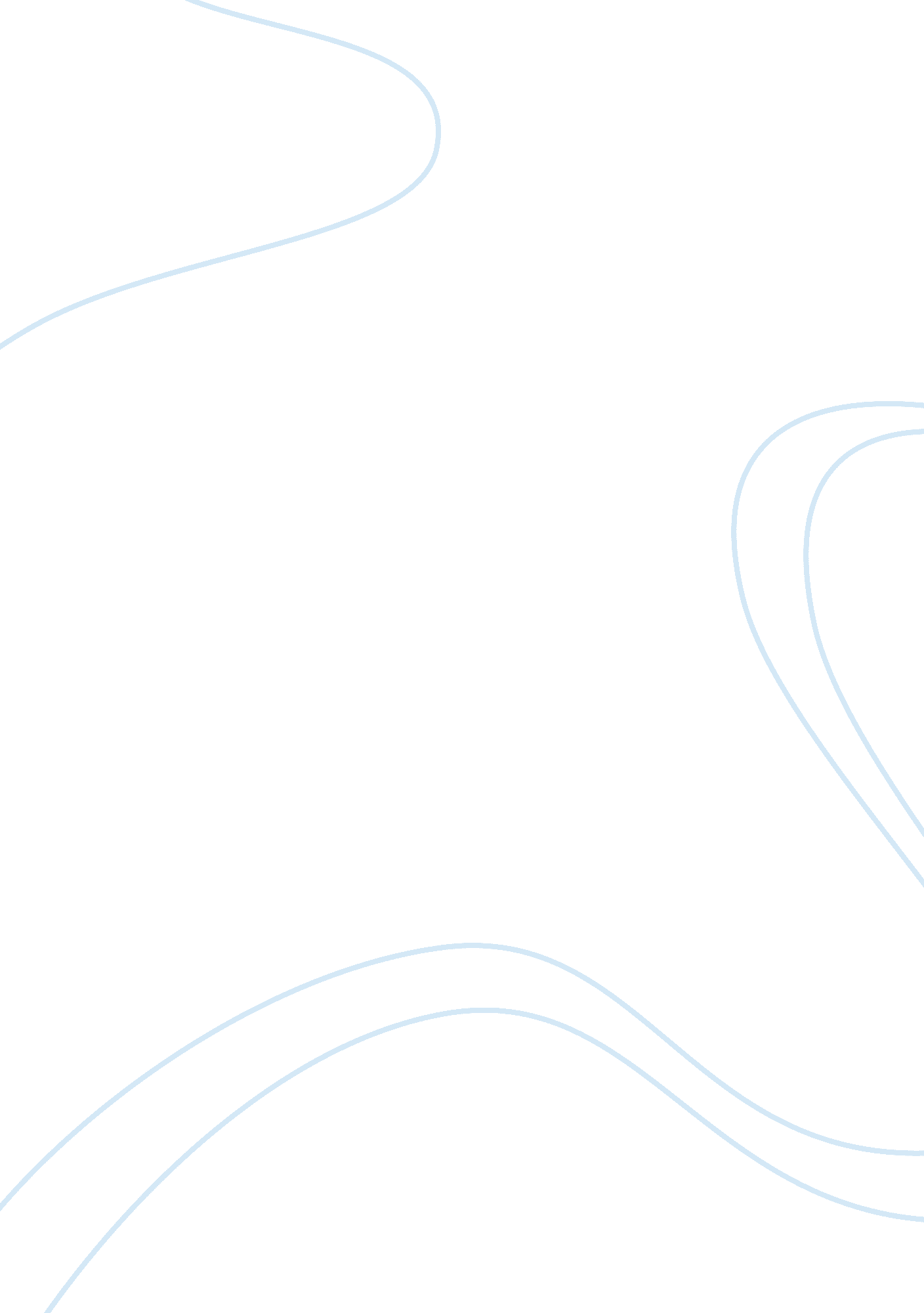 The basic definition of defamationLaw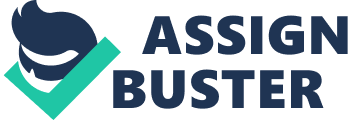 Legal Questions and Section # of Legal Questions Ans Introduction: If the basic definition of defamation is reviewed only then will it be, convenient to draw the right legal conclusion of the Case presented herein. The case has two major characters, the Punk Rock Star and the Journalist. She has asserted stories of the punk rock Star, being harsh towards his horses at his own ranch, and has even published them in the newspaper. Now, the punk Rock star has sued the paper and the journalist in court. The basic meaning of Defamation by law is as follows: it can be deemed as any and every material, or story that upon being published can seriously damage, an individuals or organizations goodwill or fame. These can also be floated over the worldwide web, as well as journals, and newspapers. The defamation content can only be published under the circumstance if, that particular material or content comes entailing within one of the defenses that are considered legal. In a case which is otherwise 'Libel 'is what the magazine or journal would have to pay damages for. 
The decision of the court: 
Also under this la w, legally the individual or organization that has been targeted does not have to prove in court that the journalist is wrong , only the fact that the targeted individuals is offended and feels the act will defame him is enough to bring the newspaper and journalist to court an in serious trouble . The Newspaper will have to prove and also the journalist will have to prove their stance on it. Whether after three days they apologize, the targeted individual which is the Rock star punk in this case still has the right to sue them for a certain amount of damages. And he can win in court. The best defense the journalist and the newspaper have is if they prove their story true with actual, factual evidence. But if they fail, the targeted individual can increase the amount of damage, pleading further damage to his goodwill and fame. (BBC Action Network team, 1) 
Ans 2) Background: 
It was in 1789 that ATCA initiated on the process of software Piracy detection, so that piracy claims could be taken care of, in the American courts. Piracy was the terror campaign of its era. 
(Without a doubt, the lone unambiguous orientation to international law in the U. S. Constitution comes in an article yielding Congress influence to describe and chastise piracies and felonies dedicated on the lofty seas, and offenses alongside the law of nations.) 
More or less for 200 years, the ATCA had been scarcely used. It was in 1980, in the case of Filartiga v. Pena-Irala, the U. S. Court of Appeals for the subsequent track permitted two Paraguayan citizens to go ahead with a suit within which it was charging a Paraguayan general with torture - plainly a violation of the law of nations. (KREILKAMP, 1) 
Under this law, the software piracy done by foreigners is punishable, and includes capital punishment in some cases under the law. 
References 

1. BBC Action Network Team, Updated 23 Apr 2004 Created 11 Sep 2003, . http://www. bbc. co. uk/dna/actionnetwork/A1183394#1. 
2. By JAKE KREILKAMP 
Wednesday, Jul. 09, 2003, The Controversy over the Alien Tort Claims Act---- http://writ. lp. findlaw. com/student/20030709_kreilkamp. html. 